Конспект непосредственной образовательной деятельности по РЭМП(для старшей группы)Калининой Натальи ВладимировныНОД по развитию элементарных математических представленийТема непосредственной образовательной деятельности –«Путешествие по королевству математических наук» (для старшей группы)Цель: развитие интереса к предмету математики, на основе познавательной активности и любознательности, закрепление и обобщение полученных знаний.Задачи:Образовательные 1. Обобщить и систематизировать знания по ФЭМП в старшей  дошкольной группе (пространственное ориентирование и ориентирование во времени).
2. Способствовать формированию умения применять математические знания в нестандартных практических задачах
Развивающие 1.     Развивать мыслительные операции: аналогию, систематизацию, обобщение.2.     Развивать познавательный интерес и мотивацию к учебной деятельности посредством включения разнообразных игровых заданий.3.     Развивать умение объединять предметы в группу по признаку. Воспитательные          1.  формировать навыки групповой работы;2. воспитывать активность, самостоятельность, инициативность.Демонстрационный материал:  экран, проектор, презентация со слайдами по игровым заданиям, телеграмма от Королевы Математики, числовой ряд, карточки с точками и цифрами, набор геометрических фигур, различных по цвету и величине , картонные ключи (4 штуки), изображение замка, аудио записи фоновой музыки,  сюрприз- новая настольная игра   с математическим содержанием.Раздаточный материал:  карточки с точками и цифрами на каждого ребенка, карандаши, карточки с изображением веселого и грустного смайлика, счетные палочки- зеленого и красного цвета.Место проведения: групповая комната.Ход непосредственной образовательной деятельности1 часть (Организационный момент) В: Дети, сегодня утром, нам передали  вот эту телеграмму. Да, действительно, адрес наш, группа « Дружная семейка», ребятам . А прислала нам её- Королева Математики. Послушайте, что она пишет:«Дорогие ребята, здравствуйте! Я хочу пригласить вас в путешествие по королевству  математических наук , где вас ждут занимательные игры, интересные задания, задачки. В конце путешествия вас ожидает- сюрприз. Путешествие по королевству будет нелегким .И чтобы в королевство попасть, нужно много знать .А чтобы показать свои знания, вам нужно выполнить  задания»В: Вы согласны отправиться в занимательное математическое  путешествие?Дети: Да!В: Ну если «Да», проведем разминку для ума.Работа со счетными палочками.  Игра «Ответь на вопросы»Задание:Если вы отвечаете  «Да» - поднимаете зеленую счетную палочку, а если «Нет»- красную. Готовы?Вопросы:- Бывает у треугольника 4 стороны?- Бывает у комнаты 4 стены?- У машины 2 руля?- У круга 3 угла?- У человека 2 руки?- У стола 3 ножки?- У руки 10 пальцев?- сколько пальцев на двух  руках у человека  ? (10)2 часть (основная)В: Молодцы ребята, вы очень хорошо подготовились к путешествию.  На чём же мы отправимся?-  Чтобы узнать какой транспорт нам понадобиться, нужно соединить на листах точки по порядку- от 1-10. И получится картинка. Я дам вам небольшую подсказку, загадаю  загадку.Загадка: Чудо-птица синий хвост прилетела в стаю звёзд? (ракета)  (см. приложение)В: Молодцы ,вы справились с заданием. Но что бы ракета взлетела, нам нужно выполнить следующие задания: займите  места в ракете в соответствии с цифрой на билете и цифрой на местах в нашем транспорте .Пристегнуть ремни.  Даем отсчет – считаем до 10. (Закрываем глаза и начинаем отсчет: 1, 2, 3…  Звучит шумовой эффект «Взлет ракеты». После отсчета дети открывают глаза .) В: Молодцы, ребята. Вот мы и прилетели . В: Наша остановка задачкина . Будьте внимательны!Слайды: Три яблока из сада Ежик притащил,Самое румяное Белке подарил!С радостью подарок получила Белка.Сосчитайте яблоки у Ежа в тарелке. (2)Пять ворон на крышу сели,Две еще к ним прилетели.Отвечайте быстро, смело!Сколько всех их прилетело? (7)Шесть веселых медвежатЗа малиной в лес спешат.Но один малыш устал,От товарищей отстал.А теперь ответ найди:Сколько мишек впереди? (5)Три птички на ветке сидели,Две птички вдруг улетели.Сколько птичек осталось на ветке?Подскажите нам, детки? (1)На забор взлетел петух,Повстречал ещё там двух.Сколько стало петухов?У кого ответ готов? (3)         Четыре гусёнка двое утятВ озере плавают, громко кричат.А ну, посчитай поскорей –Сколько всего в воде малышей? (6)В:  Молодцы, все справились с заданием. А сейчас, проведём разминку.Физкультминутка
В понедельник я купался, (изображаем плавание)
А во вторник – рисовал. (изображаем рисование) 
В среду долго умывался, («умываемся») 
А в четверг в футбол играл. (бег на месте)
В пятницу я прыгал, бегал, (прыгаем)
Очень долго танцевал. (кружимся на месте) 
А в субботу, воскресенье (хлопки в ладоши)
Целый день я отдыхал. 
(дети садятся на корточки, руки под щеку—засыпают)В:  Следующее остановка: Геометрическая.Смотрите, мы оказались на поляне геометрических фигур! Видите, все фигуры перепутаны. По каким признакам можно разделить эти фигуры? И на какие группы их можно разделить? (По цвету, по форме, по величине.)– Ребята, давайте разделимся на три команды: первая команда будет собирать фигуры красного цвета, вторая- желтого, третья – синего. А как мы можем еще разобрать фигуры? (По форме, величине). А теперь разберите по форме. Молодцы! А сейчас по величине. (Самостоятельная работа детей) .– Итак, сколько групп у вас получилось? (3)– Назовите их. (По форме, по цвету, по размеру.)– Молодцы! Привели поляну в порядок. В: Следующее остановка: Числовая.  Вам нужно правильно расставить  знаки «больше», « меньше» или  «равно».  Игра «Да-нет» . Если я говорю правильно, вы говорите  «да»,  и хлопаете в ладоши ,а если неправильно – «нет».( Например, два больше  пяти-«нет»;три  меньше шести – «да» и т. д.)Физминутка для глаз (движение глаз детьми сопровождают словами …)Представьте, что мы пришли в волшебный лес.Сколько здесь вокруг чудес (дети делаю глазами круговые движения)!Справа березка золотая стоит (глаза смотрят вправо).Слева – елка на нас глядит (глаза смотрят влево).Листики в небе кружатся, (глаза смотрят вверх),На землю красиво ложатся (глаза смотрят вниз).Листики блестят и искрятся (выставить ладошки),На ладошки к ребятам садятся (глаза смотрят на ладошку).Остановка «Царство времени»-Ребята, а какой прибор показывает время? (Часы)-А для чего нужны человеку часы? Для чего нам нужно знать время?-Посмотрите, сколько часов существует в мире.(слайд)-Как называются часы, которые будят по утрам?-Как называются часы, которые стоят на полу?-Как называются часы, которые висят на стене?-Как называются часы, которые мы носим на руке?-Как называются часы с песком?В: Посмотрите, прошло совсем немного времени и наше путешествие по королевству математических наук  подходит к концу. Осталось самое последнее задание. И выполнят его сегодня самые активные дети Оля и Иван.Перед вами ключ. Чтобы узнать какой сюрприз приготовила нам Королева Математики, нужно подобрать к нему пару. Молодцы. У вас в руках два одинаковых ключика. Вы можете открыть дверь и достать то, что вам приготовила  Королева Математики.  Это математическая игра. Играйте в неё, развивайте свои математические способности.В: А теперь пора нам возвращаться домой, занимайте места в ракете. А пока мы летим домой, послушайте .Давайте, ребята, учиться считать!
Запомните все , что без точного счета
Не сдвинется с места любая работа,
Без счета не будет на улице света,
Без счета не сможет подняться ракета,
И в прятки сыграть не сумеют ребята.
Беритесь ребята всегда за работу
Учиться считать, чтоб не сбиться со счету.
Обратный отсчет: 10,9,8,…0. Детский сад. Ура!3 часть (итог занятия) Итог: В: Молодцы ребята, ваши знания, умения, а также дружба и сплочённость помогли преодолеть все трудности, которые нам встретились  в этом удивительном путешествии. Ребята, понравилось вам наше путешествие ? Если вам понравилось поднимите веселого смайлика, а если нет, то грустного. Всем спасибо, до новых встреч.                                                                                                                 Приложение 1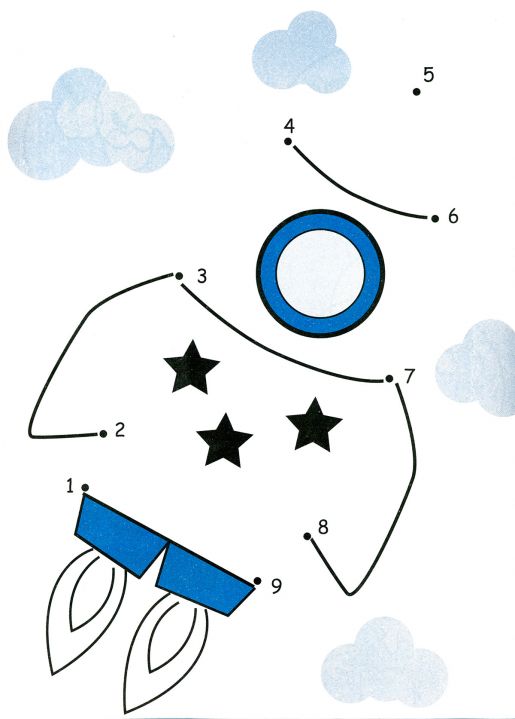 